Anexo 1: AUTORIZACIÓN PARA USO DE MATERIALES DE POSTGRADO EN SIBUMCELa presente autorización faculta al Sistema de Bibliotecas UMCE para alojar y publicar el trabajo de investigación identificado más abajo, en las plataformas electrónicas que estime conveniente, a fin de permitir el libre acceso a los materiales producidos por la institución y su comunidad, entre ellos tesis, memorias, seminarios y otros. Contribuyendo de esta forma a la preservación digital, difusión y visibilidad nacional e internacional de las investigaciones, siempre patrocinando el respeto de los derechos establecidos por la Ley de Propiedad Intelectual vigente.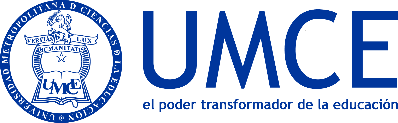 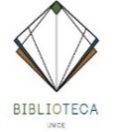 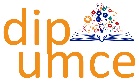 UNIVERSIDAD METROPOLITANA DE CIENCIAS DE LA EDUCACION,  SISTEMA DE BIBLIOTECAS – DIRECCION DE INVESTIGACIONIDENTIFICACION DE TESIS/INVESTIGACIONTítulo de obra :     Fecha de publicación :   	Facultad :    	  Departamento :   	  Carrera :    	 Título y/o grado :    	  Profesor guía/patrocinante :   	 EMBARGO:Se refiere a la restricción temporal impuesta por un autor o autores a su investigación, impidiendo su acceso público hasta que se cumpla cierto plazo acordado.AUTORIZACIÓNA través de este documento autorizo la reproducción total de este trabajo de investigación para fines académicos, su alojamiento y publicación en las plataformas electrónicas que estime conveniente el Sistema de Bibliotecas UMCE para su difusión.Nombre/Firma	Nombre/Firma	Nombre/FirmaNombre/Firma	Nombre/Firma	Nombre/FirmaSantiago de Chile,	de	20 	Se sugiere realizar el licenciamiento de su trabajo bajo licencia creative commons, másinformación en: https://www.umce.cl/index.php/dir-biblioteca-recursos-tecnologicos/dir-formulario-de-autorizacion-2Imprima más de una autorización en caso de que los autores excedan la cantidad de firmas para este documento* Este documento quedará en los archivos internos de Biblioteca.